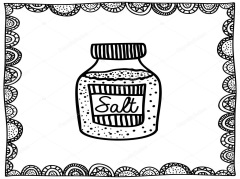 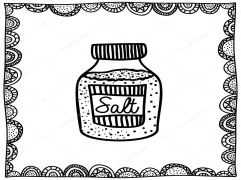 Responde a las preguntas que se plantean a continuación¿Cómo se llama la dueña de la salina?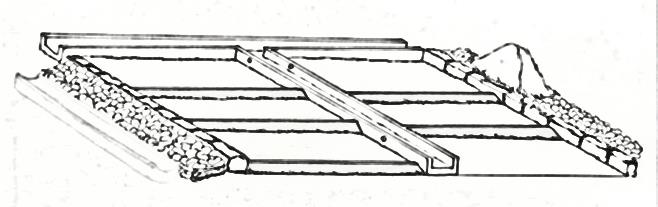 ¿De quién era antes?¿Fue fácil para ella empezar desde el principio el negocio de la sal? ¿Por qué?¿Cuántos tipos de sal se nombran?¿Cómo se llama la Salina de Isla Cristina?¿Qué actividades beneficiosas para el cuerpo ofrece la salina?¿Qué sustancia es la que hace que sea tan beneficiosa?¿Cuántas salinas había antes? ¿Cuántas quedan?¿Es la salina beneficiosa para el ecosistema de la zona? ¿Por qué?